 Gymnasium Wendelstein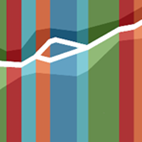    Naturwissenschaftlich-technologisches (NTG) und    Wirtschaftswissenschaftliches Gymnasium (WWG)Krankheitsanzeige*nur erforderlich, falls Krankmeldung nicht über ClaXss, dann bitte innerhalb von drei Tagen nach Beginn der Erkrankung bzw. nach Wiedereintritt vorlegen *Diese Entschuldigung wird Teil des Klassenbuches, das von Schüler*innen der Klasse geführt wird. Ärztliche Atteste 
   oder andere Ausführungen zur konkreten Erkrankung geben Sie oder Ihr Kind bitte im Sekretariat oder beim Klassen-
   leiter*in bzw. Oberstufenkoordinator*in ab. Diese gelangen dann nicht ins Klassenbuch.Schüler*in:Schüler*in:Schüler*in:Schüler*in:Schüler*in:Schüler*in:Name: Vorname: Klasse:war vombiserkrankt.Ort, DatumUnterschrift eines Erziehungsberechtigten 
bzw. des/der volljährigen Schüler*in